EurofleetsPlus KICK OFF MEETING AGENDA 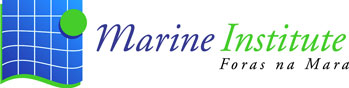 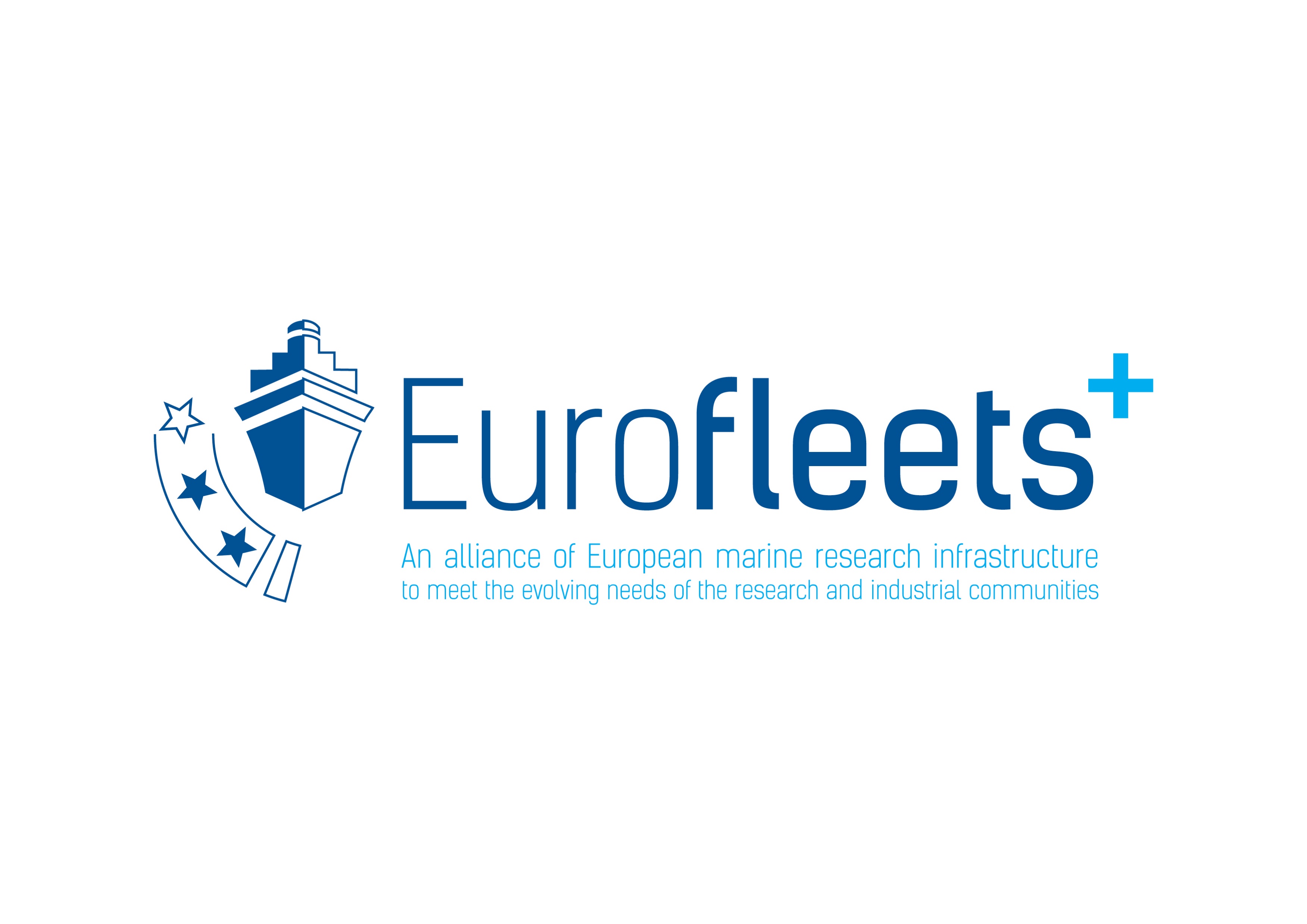 5th – 7th March 2019Marine Institute (MI), Rinville, Oranmore, Co. Galway, IrelandBrendan the Navigator Parallel Session- WP6 “Training & Education”  Date & TimeTalkSpeakerThursday 7th March11:30-11:35Opening of the sessionAndrea Caburlotto11:35-12:00Tasks presentation11:35-12:00Task 6.1 – Floating UniversitiesAndrea Caburlotto11:35-12:00Task 6.2 – Training & Education through Access and Exchange Andrea Caburlotto11:35-12:00Task 6.3 – Blue skills labs & workshopsAndrea Caburlotto, Serge Scory & Urmas Lips11:35-12:00Task 6.4 – Remote access, e-learning and Ocean LiteracyAodhan Fitzgerald12:00-12:30Open questions and discussionParticipants target on Floating UniversitiesTime and organization of Writing Proposal workshopOtherAll12:30-12:55Organization of 2019 Labs Roadmap for 1st yearAll12:55-13:00ConclusionAndrea Caburlotto